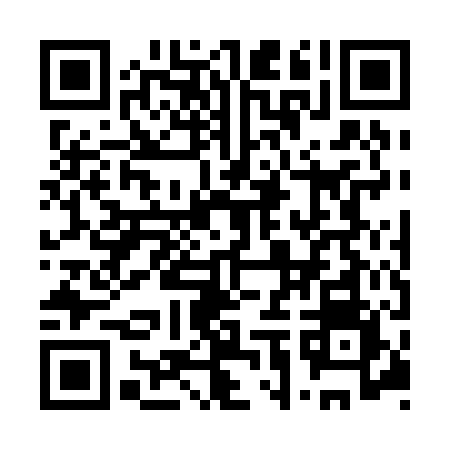 Ramadan times for Mrzyglod, PolandMon 11 Mar 2024 - Wed 10 Apr 2024High Latitude Method: Angle Based RulePrayer Calculation Method: Muslim World LeagueAsar Calculation Method: HanafiPrayer times provided by https://www.salahtimes.comDateDayFajrSuhurSunriseDhuhrAsrIftarMaghribIsha11Mon4:154:156:0411:523:475:415:417:2412Tue4:134:136:0211:523:485:435:437:2613Wed4:114:116:0011:523:505:455:457:2814Thu4:084:085:5811:523:515:465:467:3015Fri4:064:065:5611:513:525:485:487:3116Sat4:034:035:5311:513:545:505:507:3317Sun4:014:015:5111:513:555:515:517:3518Mon3:583:585:4911:503:565:535:537:3719Tue3:563:565:4711:503:585:555:557:3920Wed3:543:545:4511:503:595:565:567:4121Thu3:513:515:4211:504:005:585:587:4222Fri3:493:495:4011:494:025:595:597:4423Sat3:463:465:3811:494:036:016:017:4624Sun3:433:435:3611:494:046:036:037:4825Mon3:413:415:3311:484:056:046:047:5026Tue3:383:385:3111:484:076:066:067:5227Wed3:363:365:2911:484:086:076:077:5428Thu3:333:335:2711:474:096:096:097:5629Fri3:303:305:2511:474:106:116:117:5830Sat3:283:285:2211:474:116:126:128:0031Sun4:254:256:2012:475:137:147:149:021Mon4:224:226:1812:465:147:167:169:042Tue4:204:206:1612:465:157:177:179:063Wed4:174:176:1412:465:167:197:199:084Thu4:144:146:1112:455:177:207:209:105Fri4:114:116:0912:455:187:227:229:136Sat4:094:096:0712:455:207:247:249:157Sun4:064:066:0512:455:217:257:259:178Mon4:034:036:0312:445:227:277:279:199Tue4:004:006:0112:445:237:287:289:2110Wed3:573:575:5812:445:247:307:309:24